Скульптура из пластилина. Мастер-классМастер-класс по работе с пластилином (пластилин на проволочном каркасе).Пластилин на проволочном каркасе. Мастер-классАвтор: Яцута Ю.И., учитель начальных классов МБОУ СОШ №5 с.Прикумское, Минераловодского района, Ставропольского края.Мастер-класс для учащихся 3 классов.Цель: учить приемам работы с проволокой и пластилином в технике сквозного рельефа.Задачи:- развитие творческих способностей учащихся;- освоение техники работы с пластилином и проволокой.Ожидаемые результаты: создание учащимися авторских объёмных скульптур.Необходимое оборудование: молоток, мебельный степплер, тонкогубцы, стеки для лепки, щетинная кисть, мягкие кисти для росписи, анатомический атлас.Необходимые материалы:  пластилин, алюминиевая и тонкая медная проволока для каркаса.Проволока – один из самых доступных материалов для изготовления различных поделок. Она легко обрабатывается. Проволоку можно покрыть различными декоративными покрытиями. Для работы мы будем использовать медную проволоку.  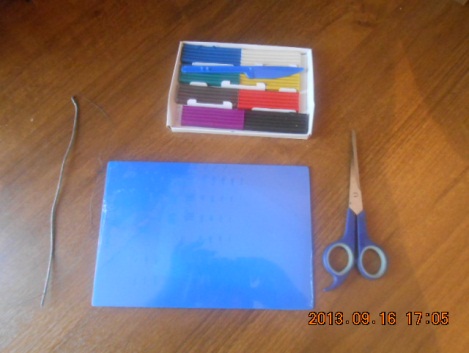 	Начинаем работу с наброска рисунка будущей скульптуры. Кто она, ответьте мне?
Возит домик на спине,
А вот ползает не прытко.
Называется    (улитка)В домике всегда своем,
Даже в гости ходит в нем...
Рожки есть, а не бодает,
Кто к ладошке прилипает?
(улитка)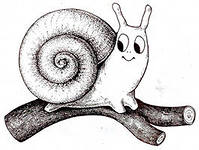 Нарежем заготовки из проволоки и изогнем их точно по рисунку. В местах соединений концы проволоки переплетаются.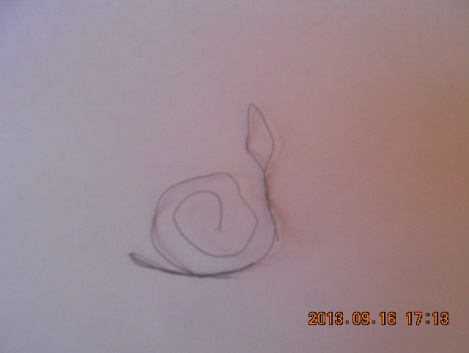 Облепи проволоку ровным слоем пластилина. Зеленым цветом туловище улитки.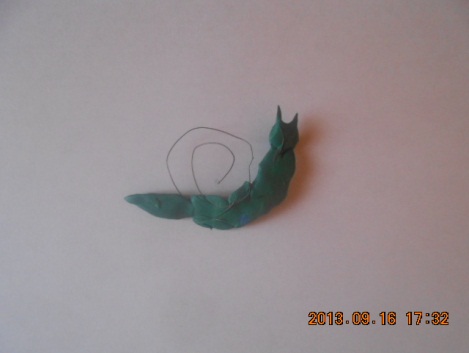 Затем покрываем коричневым цветом пластилина домик улитки.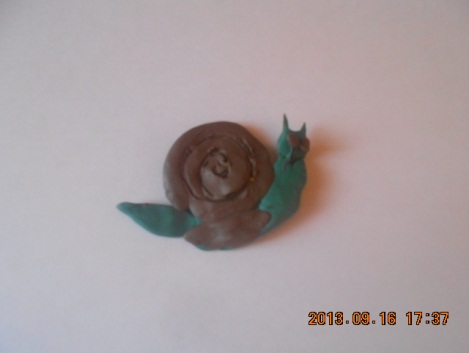 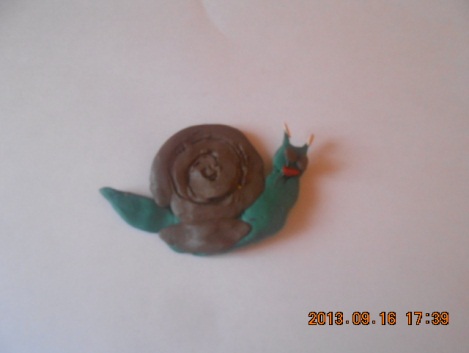 	Устанавливаем готовую скульптуру.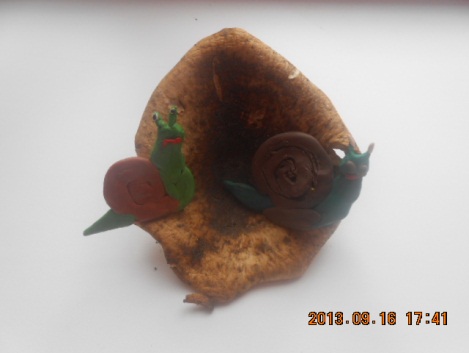 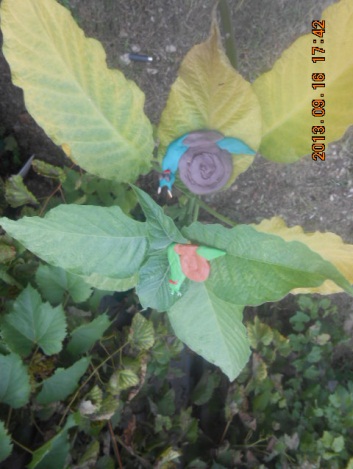 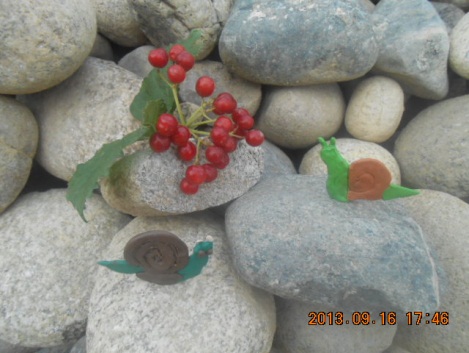 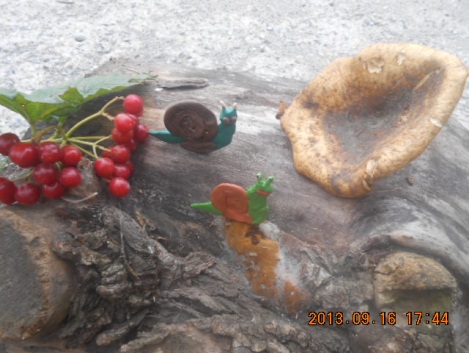 